Non-householder developmentAlong with national validation requirements, you will need to submit local requirements:1Air quality assessmentWhen requiredFor any planning application where the proposal is likely to give rise to significant air quality impacts on the surrounding area.  For example large scale housing developments, large scale sewage treatment or applications involving landfill sites or large scale industrial. What is requiredThe assessment should provide sufficient information to allow the Council to understand the likely impact on local air quality, including cumulative impacts. It should also indicate the number of receptors which will be exposed to poor air quality as a result of the development, and show their location on a map.Further helpThe Council monitors air quality across the District, more information on air quality (including the most recent Annual Air Quality Report) can be found hereWhen requiredFor any planning application where the proposal is likely to give rise to significant air quality impacts on the surrounding area.  For example large scale housing developments, large scale sewage treatment or applications involving landfill sites or large scale industrial. What is requiredThe assessment should provide sufficient information to allow the Council to understand the likely impact on local air quality, including cumulative impacts. It should also indicate the number of receptors which will be exposed to poor air quality as a result of the development, and show their location on a map.Further helpThe Council monitors air quality across the District, more information on air quality (including the most recent Annual Air Quality Report) can be found here2Archaeological desktop assessment When requiredFor all planning applications involving groundworks (e.g. new foundations) in areas within an identified Area of Archaeological Potential (AAP) as shown on the Council’s policies.  A copy of the planning policy map can be found hereWhat is requiredA desktop archaeological report taking into consideration all known historic records relating to the site and gauge the archaeological potential of a site and its significance and assess the level of harm to the heritage asset that would result from the development. Further helpPlease see the Council’s policy map to determine if a site is within an Area of Archaeological PotentialPlease see KCC’s Historic Environment Records and refer to this in the assessment Guidance on conserving and enhancing the historic environment can be found hereWhen requiredFor all planning applications involving groundworks (e.g. new foundations) in areas within an identified Area of Archaeological Potential (AAP) as shown on the Council’s policies.  A copy of the planning policy map can be found hereWhat is requiredA desktop archaeological report taking into consideration all known historic records relating to the site and gauge the archaeological potential of a site and its significance and assess the level of harm to the heritage asset that would result from the development. Further helpPlease see the Council’s policy map to determine if a site is within an Area of Archaeological PotentialPlease see KCC’s Historic Environment Records and refer to this in the assessment Guidance on conserving and enhancing the historic environment can be found here3Block plan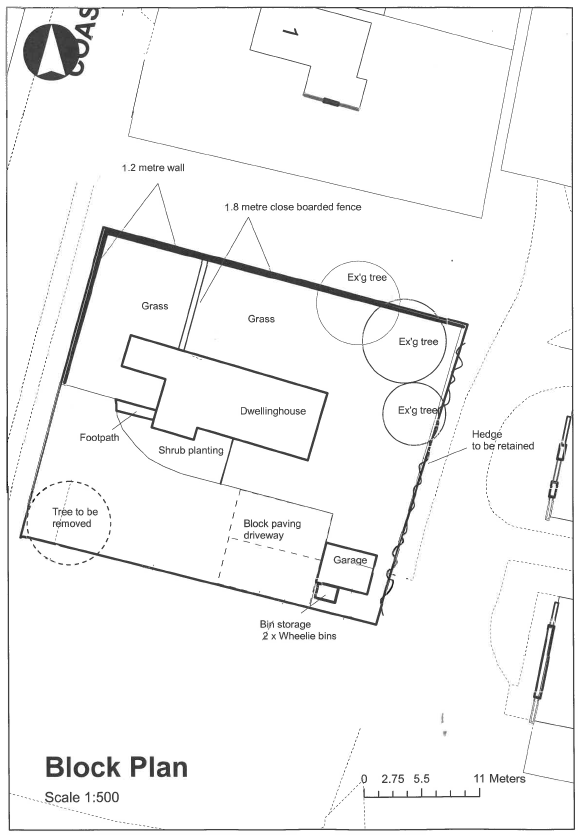 When requiredAll development proposals What is required Existing and proposed block plans showing:Boundary treatments (walls/fences etc.)Buildings / outbuildings within the site (e.g. sheds/garages)Parking area/spaceNeighbouring properties (including location of windows, doors or other openings that may be affected by the development)Trees Landscaping strategy Waste / recycling provision Further helpExample block plan: Bin sizes and requirements can be found on our website here When requiredAll development proposals What is required Existing and proposed block plans showing:Boundary treatments (walls/fences etc.)Buildings / outbuildings within the site (e.g. sheds/garages)Parking area/spaceNeighbouring properties (including location of windows, doors or other openings that may be affected by the development)Trees Landscaping strategy Waste / recycling provision Further helpExample block plan: Bin sizes and requirements can be found on our website here 4Community Infrastructure Levy (CIL) additional information form When requiredAll planning applications for new dwellings (including subdivision, change of use, self-contained holiday lets and HMOs (House of Multiple Occupation) and sheltered accommodation for any development that falls within a C3/C4 class and large retail developments over 280sqm net retail selling space except in Folkestone where all retail development is CIL liable.What is requiredA completed copy of the CIL additional information form. The measurements must be in gross internal area (GIA) (see definition below).Further helpFind out more information about CIL here A copy of the CIL additional info form can be found on the Planning Portal websiteGIA is the area of a building measured to the internal face of the perimeter walls at each floor level – a more detailed definition can be found on the RICS websiteWhen requiredAll planning applications for new dwellings (including subdivision, change of use, self-contained holiday lets and HMOs (House of Multiple Occupation) and sheltered accommodation for any development that falls within a C3/C4 class and large retail developments over 280sqm net retail selling space except in Folkestone where all retail development is CIL liable.What is requiredA completed copy of the CIL additional information form. The measurements must be in gross internal area (GIA) (see definition below).Further helpFind out more information about CIL here A copy of the CIL additional info form can be found on the Planning Portal websiteGIA is the area of a building measured to the internal face of the perimeter walls at each floor level – a more detailed definition can be found on the RICS website5Contaminated land desktop study and site walkoverWhen requiredFor planning applications of sites for sensitive use such as residential developments, allotments, hospitals, schools, nurseries and children’s play areas of all scales on land, or adjacent to land, that is known or suspected of being contaminated (e.g. domestic garage blocks, industrial sites, farmyards, former landfill sites).This is not required for replacement dwellings, dwellings in gardens, flat conversions with no land associated (other than hardstanding for parking). What is requiredA desktop study which assesses the nature and extent of any contamination on the site and any relevant surrounding land including risks to human health and ground water. A desk study should typically include a site history, site walkover, potential contaminants and receptors should be identified and a conceptual site model should be developed for the site. This should be undertaken by a suitably qualified person in this field.When requiredFor planning applications of sites for sensitive use such as residential developments, allotments, hospitals, schools, nurseries and children’s play areas of all scales on land, or adjacent to land, that is known or suspected of being contaminated (e.g. domestic garage blocks, industrial sites, farmyards, former landfill sites).This is not required for replacement dwellings, dwellings in gardens, flat conversions with no land associated (other than hardstanding for parking). What is requiredA desktop study which assesses the nature and extent of any contamination on the site and any relevant surrounding land including risks to human health and ground water. A desk study should typically include a site history, site walkover, potential contaminants and receptors should be identified and a conceptual site model should be developed for the site. This should be undertaken by a suitably qualified person in this field.6Daylight / sunlight assessmentWhen requiredFor planning applications of new residential development or new build development adjacent to existing residential properties which fail the basic BRE (Building Research Establishment) tests as set out in policy HB8 of the Places and Policies Local Plan (45 degree and 25 degree tests). What is requiredDaylight and sunlight assessments to be carried out in accordance with BRE guidance. The impact should be assessed in terms of existing occupants and future occupants. For daylight impacts the tests are: vertical sky component, no sky line tests & average daylight factor For sunlight impacts the tests are: annual probable sunlight hours & sun on ground Further helpGuidance on daylight and sunlight assessments can be found in Site layout planning for daylight and sunlight: a guide to good practice (BR 209) When requiredFor planning applications of new residential development or new build development adjacent to existing residential properties which fail the basic BRE (Building Research Establishment) tests as set out in policy HB8 of the Places and Policies Local Plan (45 degree and 25 degree tests). What is requiredDaylight and sunlight assessments to be carried out in accordance with BRE guidance. The impact should be assessed in terms of existing occupants and future occupants. For daylight impacts the tests are: vertical sky component, no sky line tests & average daylight factor For sunlight impacts the tests are: annual probable sunlight hours & sun on ground Further helpGuidance on daylight and sunlight assessments can be found in Site layout planning for daylight and sunlight: a guide to good practice (BR 209) 7Details of extraction units When requiredFor planning applications involving change of use to, or creation of new restaurants or hot food takeaway uses or drinking establishments when cooking of food will take place and require ventilation. What is requiredThis should include drawings of the position and appearance of ventilation and extraction equipment and a report detailing the design, including odour abatement techniques, acoustic noise characteristics and anti-vibration mountings. Further helpWe advise you contact the Environmental Health team prior to submitting an application to discuss their requirements under Environmental Health legislation. They can be contacted on 01303 858660 or by emailing environmental.health@folkestone-hythe.gov.uk When requiredFor planning applications involving change of use to, or creation of new restaurants or hot food takeaway uses or drinking establishments when cooking of food will take place and require ventilation. What is requiredThis should include drawings of the position and appearance of ventilation and extraction equipment and a report detailing the design, including odour abatement techniques, acoustic noise characteristics and anti-vibration mountings. Further helpWe advise you contact the Environmental Health team prior to submitting an application to discuss their requirements under Environmental Health legislation. They can be contacted on 01303 858660 or by emailing environmental.health@folkestone-hythe.gov.uk 8Draft heads of terms When requiredFor major applications where planning obligations will be required. What is requiredA report identifying types and levels of obligations required to meet adopted policy and / or mitigate against the harm of the development. Further helpA link to a draft copy of a Section 106 agreement can be found here Please see government guidance on planning obligations Please refer to Places and Policies Local Plan policies C3 (open space provision), C4 (play space) and Core Strategy Review 2022 Policy CSD1 (affordable housing)When requiredFor major applications where planning obligations will be required. What is requiredA report identifying types and levels of obligations required to meet adopted policy and / or mitigate against the harm of the development. Further helpA link to a draft copy of a Section 106 agreement can be found here Please see government guidance on planning obligations Please refer to Places and Policies Local Plan policies C3 (open space provision), C4 (play space) and Core Strategy Review 2022 Policy CSD1 (affordable housing)9Preliminary Ecological AppraisalWhen requiredFor proposals where the existing habitats on the site includes meadow / grassland, pasture, rough grassland, scrubland, hedgerows and the demolition of buildings that have the potential for bat activity / roosting.Or for development in or likely to affect the following areas:Special Area of Conservation (SAC)Special Protection Area (SPA)RamsarSite of Special Scientific Interest (SSSI)Ancient woodlandLocal Nature Reserves (LNR)Local Wildlife Sites (LWS)What is requiredA Preliminary Ecological Appraisal must be carried out by a suitably qualified person. This assessment may require further surveys to be carried out (see ecology / protected species surveys below). Further helpFurther information can be found on the Chartered Institute of Ecology and Environmental Management (CIEEM) website and within the Natural England Standing Advice which can be found here.When requiredFor proposals where the existing habitats on the site includes meadow / grassland, pasture, rough grassland, scrubland, hedgerows and the demolition of buildings that have the potential for bat activity / roosting.Or for development in or likely to affect the following areas:Special Area of Conservation (SAC)Special Protection Area (SPA)RamsarSite of Special Scientific Interest (SSSI)Ancient woodlandLocal Nature Reserves (LNR)Local Wildlife Sites (LWS)What is requiredA Preliminary Ecological Appraisal must be carried out by a suitably qualified person. This assessment may require further surveys to be carried out (see ecology / protected species surveys below). Further helpFurther information can be found on the Chartered Institute of Ecology and Environmental Management (CIEEM) website and within the Natural England Standing Advice which can be found here.10Ecology / protected species surveysWhen requiredWhen the preliminary ecological appraisal (above) recommends further surveys are needed in regard to specific protected species / habitats / sites (such as SSSI / Ramsar). This should be carried out by a suitably qualified person. What is requiredIndividual habitat / species surveys establishing the presence or absence of protected species and if present, the population level. The survey should also assess the ecological interest of the site, the likely impact of the proposed development and a detailed scheme of mitigation. Surveys must follow best practice guidelines which can be found here.If a species translocation is required and this is to be off site, a survey of the receptor site and evidence of the agreement of the site owner that this site will be maintained free of development and retained as species habitat in perpetuity will be required. Please note a Section 106 agreement will be required to secure this and this information will be made available on the land registry documents for the receptor site.  Further helpFurther information can be found on the Chartered Institute of Ecology and Environmental Management (CIEEM) website and within the Natural England Standing Advice which can be found here.When requiredWhen the preliminary ecological appraisal (above) recommends further surveys are needed in regard to specific protected species / habitats / sites (such as SSSI / Ramsar). This should be carried out by a suitably qualified person. What is requiredIndividual habitat / species surveys establishing the presence or absence of protected species and if present, the population level. The survey should also assess the ecological interest of the site, the likely impact of the proposed development and a detailed scheme of mitigation. Surveys must follow best practice guidelines which can be found here.If a species translocation is required and this is to be off site, a survey of the receptor site and evidence of the agreement of the site owner that this site will be maintained free of development and retained as species habitat in perpetuity will be required. Please note a Section 106 agreement will be required to secure this and this information will be made available on the land registry documents for the receptor site.  Further helpFurther information can be found on the Chartered Institute of Ecology and Environmental Management (CIEEM) website and within the Natural England Standing Advice which can be found here.11Ecological management planWhen requiredFor all ecologically sensitive sites for larger or more complex schemes, including all applications that have required protected species mitigation or translocation measures. What is requiredA report identifying short, medium and long term management objectives. Communal and adopted areas should be identified on a plan with clearly identified management responsibilities. This should be included within an overall landscape management plan to ensure a cohesive approach. Further helpFurther information can be found on the Chartered Institute of Ecology and Environmental Management (CIEEM) website and within the Natural England Standing Advice which can be found here.When requiredFor all ecologically sensitive sites for larger or more complex schemes, including all applications that have required protected species mitigation or translocation measures. What is requiredA report identifying short, medium and long term management objectives. Communal and adopted areas should be identified on a plan with clearly identified management responsibilities. This should be included within an overall landscape management plan to ensure a cohesive approach. Further helpFurther information can be found on the Chartered Institute of Ecology and Environmental Management (CIEEM) website and within the Natural England Standing Advice which can be found here.12Economic statementWhen requiredAll major applications involving job creation/loss or the loss of tourist facilities (e.g. hotels).What is requiredFor major applications an assessment should demonstrate the economic benefits of the development in terms of job creation or justification of the loss of business floorspace.For loss of tourist facilities, this should refer to the requirements of Places and Policies Local Plan E4.Further helpThis can form part of the Planning Statement. Policies in the employment chapter of the Places and Policies Local Plan will be relevant, including the Retail & Leisure chapterWhen requiredAll major applications involving job creation/loss or the loss of tourist facilities (e.g. hotels).What is requiredFor major applications an assessment should demonstrate the economic benefits of the development in terms of job creation or justification of the loss of business floorspace.For loss of tourist facilities, this should refer to the requirements of Places and Policies Local Plan E4.Further helpThis can form part of the Planning Statement. Policies in the employment chapter of the Places and Policies Local Plan will be relevant, including the Retail & Leisure chapter13Flood Risk AssessmentWhen requiredAll development in flood zones 2&3 or for sites measuring over 1 hectare in flood zone 1 as identified by the Environment Agency maps which can be found hereWhat is requiredThis should include:a location plan showing street names, any rivers, streams, ponds, wetlands or other bodies of watersurveys showing the existing and proposed site levelsa cross-section of the site showing finished floor or road levels and any other levels that inform the flood riskThis should also include reference to the Council’s Strategic Flood Risk Assessment (SFRA) which can be found hereFurther helpThe Environment Agency maps can be found here More information on the Council’s SFRA (including maps and the report) can be found here Government guidance on flooding can be found in the PPGWhen requiredAll development in flood zones 2&3 or for sites measuring over 1 hectare in flood zone 1 as identified by the Environment Agency maps which can be found hereWhat is requiredThis should include:a location plan showing street names, any rivers, streams, ponds, wetlands or other bodies of watersurveys showing the existing and proposed site levelsa cross-section of the site showing finished floor or road levels and any other levels that inform the flood riskThis should also include reference to the Council’s Strategic Flood Risk Assessment (SFRA) which can be found hereFurther helpThe Environment Agency maps can be found here More information on the Council’s SFRA (including maps and the report) can be found here Government guidance on flooding can be found in the PPG14Heritage assessment of significance and impactWhen requiredFor proposals that affect a listed building, a curtilage listed building (a building built before 1948 within the curtilage of a listed building), a scheduled ancient monument, the setting of a historic building or a building identified on the Local List of Heritage Assets or a conservation area. What is requiredThis should include an assessment of the significance of the heritage asset(s), an assessment of the impact on significance and a justification for the proposed works. For works that affect a listed building or the setting of a listed building this should include the list description and photos. Further helpYou can search Historic England’s list of listed buildings hereOur interactive map can show you if a building is listed Significance means “The value of a heritage asset to this and future generations because of its heritage interest. That interest may be archaeological, architectural, artistic or historic. Significance derives not only from a heritage asset's physical presence, but also from its setting”.When requiredFor proposals that affect a listed building, a curtilage listed building (a building built before 1948 within the curtilage of a listed building), a scheduled ancient monument, the setting of a historic building or a building identified on the Local List of Heritage Assets or a conservation area. What is requiredThis should include an assessment of the significance of the heritage asset(s), an assessment of the impact on significance and a justification for the proposed works. For works that affect a listed building or the setting of a listed building this should include the list description and photos. Further helpYou can search Historic England’s list of listed buildings hereOur interactive map can show you if a building is listed Significance means “The value of a heritage asset to this and future generations because of its heritage interest. That interest may be archaeological, architectural, artistic or historic. Significance derives not only from a heritage asset's physical presence, but also from its setting”.15Landscape strategy When requiredFor all planning applications excluding applications for a change of use or conversion of a building with no land associated. What is requiredA plan identifying areas of hard and soft landscaping, including:Footpaths Boundary treatmentsGrassed areas Translocation areas for reptiles where appropriate Planting beds Proposed and retained trees Parking areas (including their limits)Please note a full planting schedule, implementation and maintenance details are not required at this stage other than if ecological mitigation is required. Further helpThis can be shown on the block plan (item 1) and expanded on in the Design and Access Statement if necessary.When requiredFor all planning applications excluding applications for a change of use or conversion of a building with no land associated. What is requiredA plan identifying areas of hard and soft landscaping, including:Footpaths Boundary treatmentsGrassed areas Translocation areas for reptiles where appropriate Planting beds Proposed and retained trees Parking areas (including their limits)Please note a full planting schedule, implementation and maintenance details are not required at this stage other than if ecological mitigation is required. Further helpThis can be shown on the block plan (item 1) and expanded on in the Design and Access Statement if necessary.16Landscape Visual Impact Assessment (LVIA)When requiredFor large major applications (200 dwellings or more or 4 hectares for residential development / 10,000 sqm or 2 hectares for non-residential development) and for major applications within the AONB (Area of Outstanding Natural Beauty).What is requiredA report with photographs and CGIs (Computer Generated Image) that demonstrates the effects of changes to the physical landscape, its character and qualities and changes to views (for example from vantage points such as homes, public rights of way or heritage features) together with any mitigation proposals to enable judgements to be made about the sensitivity of the landscape and its capacity to accommodate the proposed change.Further helpGuidance on producing LVIA’s can be found in Guidelines for Landscape and Visual Impact Assessment published by the Landscape Institute and the Institute of Environmental Management and Assessment. When requiredFor large major applications (200 dwellings or more or 4 hectares for residential development / 10,000 sqm or 2 hectares for non-residential development) and for major applications within the AONB (Area of Outstanding Natural Beauty).What is requiredA report with photographs and CGIs (Computer Generated Image) that demonstrates the effects of changes to the physical landscape, its character and qualities and changes to views (for example from vantage points such as homes, public rights of way or heritage features) together with any mitigation proposals to enable judgements to be made about the sensitivity of the landscape and its capacity to accommodate the proposed change.Further helpGuidance on producing LVIA’s can be found in Guidelines for Landscape and Visual Impact Assessment published by the Landscape Institute and the Institute of Environmental Management and Assessment. 17Levels survey / cross sections through the siteWhen requiredWhere existing or proposed site levels vary.What is requiredA plan showing the proposed ground floor levels relative to existing floor levels and ridge / roof heights in relation to neighbouring properties. If there are significant changes in levels across the site then full cross sections are required. When requiredWhere existing or proposed site levels vary.What is requiredA plan showing the proposed ground floor levels relative to existing floor levels and ridge / roof heights in relation to neighbouring properties. If there are significant changes in levels across the site then full cross sections are required. 18Lighting assessment When requiredFor developments including flood lighting, external lighting for manèges, major applications in the countryside and major applications in the AONB (Area of Outstanding Natural Beauty).What is requiredThis should include a layout plan showing the location of lights, a design of the equipment including specifications, beam orientation, light spills and lux levels.Further helpThe government provides advice on light pollutionThe Kent Downs AONB Landscape Design Handbook can be found here on our website.When requiredFor developments including flood lighting, external lighting for manèges, major applications in the countryside and major applications in the AONB (Area of Outstanding Natural Beauty).What is requiredThis should include a layout plan showing the location of lights, a design of the equipment including specifications, beam orientation, light spills and lux levels.Further helpThe government provides advice on light pollutionThe Kent Downs AONB Landscape Design Handbook can be found here on our website.19Noise assessment When requiredFor planning applications that will potentially create noise disturbance (e.g. pubs, nightclubs, factories, motor racing tracks, dog kennels) or would introduce residential development within close proximity to noisy uses (e.g. busy roads, railway lines, airfields, motor racing tracks etc.).What is requiredA noise survey is required and must be carried out in accordance with BS4142:2014 Method for rating industrial noise affecting mixed residential and industrial areas.Where the survey identifies a need for the installation of sound insulation, this must be in accordance with BS8233:1999 Sound insulation and noise reduction for buildings. Further helpPlease see guidance relating to noise hereWhen requiredFor planning applications that will potentially create noise disturbance (e.g. pubs, nightclubs, factories, motor racing tracks, dog kennels) or would introduce residential development within close proximity to noisy uses (e.g. busy roads, railway lines, airfields, motor racing tracks etc.).What is requiredA noise survey is required and must be carried out in accordance with BS4142:2014 Method for rating industrial noise affecting mixed residential and industrial areas.Where the survey identifies a need for the installation of sound insulation, this must be in accordance with BS8233:1999 Sound insulation and noise reduction for buildings. Further helpPlease see guidance relating to noise here20Planning StatementWhen requiredAll major applications and other applications that are contrary to policy (e.g. a new dwelling outside of the defined settlement boundary or housing on an allocated employment site).What is requiredAn explanation of the principles behind the proposed developmentAn explanation of how the proposed development complies with the development plan policies and the NPPFOr a justification of the application against planning policy Open space assessment – for applications of 20 dwellings or more Play space assessment – for applications of 10 or more dwellings with 2 or more bedrooms Affordable housing statement – for applications of more than 10 dwellings Health impact assessment – for applications of more than 100 dwellings Further helpPlease see Places and Policies Local Plan policy C3 for the required provision of open space and policy C4 for the provision of children’s play space When requiredAll major applications and other applications that are contrary to policy (e.g. a new dwelling outside of the defined settlement boundary or housing on an allocated employment site).What is requiredAn explanation of the principles behind the proposed developmentAn explanation of how the proposed development complies with the development plan policies and the NPPFOr a justification of the application against planning policy Open space assessment – for applications of 20 dwellings or more Play space assessment – for applications of 10 or more dwellings with 2 or more bedrooms Affordable housing statement – for applications of more than 10 dwellings Health impact assessment – for applications of more than 100 dwellings Further helpPlease see Places and Policies Local Plan policy C3 for the required provision of open space and policy C4 for the provision of children’s play space 21Retail impact assessment When requiredFor planning applications for main town centre uses outside of town centres that are not allocated for that use, where the proposed floor space exceeds 2,500 sqm. What is requiredAn assessment of the impact of the proposal on the vitality and viability of existing town centre, district centres and local centres (as set out in Core Strategy Review 2022 policy SS4) up to 5 years from the time the application is made and demonstrates a need for the proposed development.  For large major schemes, where the full impact will not be realised in 5 years, the impact should also be assessed up to 10 years from the time the application is made. Further helpThe NPPF defines main town centre uses as: Retail development (including warehouse, clubs and factory outlet centres); leisure, entertainment facilities the more intensive sport and recreation uses (including cinemas, restaurants, drive-through restaurants, bars and pubs, night-clubs, casinos, health and fitness centres, indoor bowling centres, and bingo halls); offices; and arts, culture and tourism development (including theatres, museums, galleries and concert halls, hotels and conference facilities). Please see the link to the NPPG’s advice on ensuring the vitality of town centres here. When requiredFor planning applications for main town centre uses outside of town centres that are not allocated for that use, where the proposed floor space exceeds 2,500 sqm. What is requiredAn assessment of the impact of the proposal on the vitality and viability of existing town centre, district centres and local centres (as set out in Core Strategy Review 2022 policy SS4) up to 5 years from the time the application is made and demonstrates a need for the proposed development.  For large major schemes, where the full impact will not be realised in 5 years, the impact should also be assessed up to 10 years from the time the application is made. Further helpThe NPPF defines main town centre uses as: Retail development (including warehouse, clubs and factory outlet centres); leisure, entertainment facilities the more intensive sport and recreation uses (including cinemas, restaurants, drive-through restaurants, bars and pubs, night-clubs, casinos, health and fitness centres, indoor bowling centres, and bingo halls); offices; and arts, culture and tourism development (including theatres, museums, galleries and concert halls, hotels and conference facilities). Please see the link to the NPPG’s advice on ensuring the vitality of town centres here. 22Sequential test for town centre uses When requiredFor planning applications for main town centre uses on sites that are not allocated for that use, outside of main town centres. What is requiredThe applicant is required to apply the sequential test in accordance with paragraph 24 of the NPPF: Applications for main town centre uses should be located in town centres, then on edge of centre locations and only if suitable sites are not available should out of centre sites be considered. When considering edge of centre and out of centre proposals, preference should be given to accessible sites that are well connected to the town centre. Further helpThe NPPF defines main town centre uses as: Retail development (including warehouse clubs and factory outlet centres); leisure, entertainment facilities the more intensive sport and recreation uses (including cinemas, restaurants, drive-through restaurants, bars and pubs, night-clubs, casinos, health and fitness centres, indoor bowling centres, and bingo halls); offices; and arts, culture and tourism development (including theatres, museums, galleries and concert halls, hotels and conference facilities). Please see the link to the NPPG’s advice on ensuring the vitality of town centres here.When requiredFor planning applications for main town centre uses on sites that are not allocated for that use, outside of main town centres. What is requiredThe applicant is required to apply the sequential test in accordance with paragraph 24 of the NPPF: Applications for main town centre uses should be located in town centres, then on edge of centre locations and only if suitable sites are not available should out of centre sites be considered. When considering edge of centre and out of centre proposals, preference should be given to accessible sites that are well connected to the town centre. Further helpThe NPPF defines main town centre uses as: Retail development (including warehouse clubs and factory outlet centres); leisure, entertainment facilities the more intensive sport and recreation uses (including cinemas, restaurants, drive-through restaurants, bars and pubs, night-clubs, casinos, health and fitness centres, indoor bowling centres, and bingo halls); offices; and arts, culture and tourism development (including theatres, museums, galleries and concert halls, hotels and conference facilities). Please see the link to the NPPG’s advice on ensuring the vitality of town centres here.23Soil stability report When requiredFor planning applications which involve ground works / excavation within areas at risk of landslip (areas D&E on the Council’s mapping).What is requiredA statement from a suitably qualified engineer which confirms that;•	A reasonable foundation design can be achieved that is economically viable•	The development would not impact on the stability of neighbouring land (including whether any retaining structures would be            necessary)Further helpYou can find out if a site is within land stability areas D or E by calling the customer contact centre on 01303 853538  When requiredFor planning applications which involve ground works / excavation within areas at risk of landslip (areas D&E on the Council’s mapping).What is requiredA statement from a suitably qualified engineer which confirms that;•	A reasonable foundation design can be achieved that is economically viable•	The development would not impact on the stability of neighbouring land (including whether any retaining structures would be            necessary)Further helpYou can find out if a site is within land stability areas D or E by calling the customer contact centre on 01303 853538  24Statement of community involvementWhen requiredFor applications of 50 dwellings or more.What is requiredA statement which demonstrates the steps taken to involve the local community in the development of the proposed scheme.When requiredFor applications of 50 dwellings or more.What is requiredA statement which demonstrates the steps taken to involve the local community in the development of the proposed scheme.25Structural surveyWhen requiredFor planning applications involving the conversion of rural buildings. What is requiredThis should consider all aspects of the building structure (e.g. roof condition, integrity of the walls etc.) and highlight any building defects. The survey should be carried out by a suitably qualified engineer.  When requiredFor planning applications involving the conversion of rural buildings. What is requiredThis should consider all aspects of the building structure (e.g. roof condition, integrity of the walls etc.) and highlight any building defects. The survey should be carried out by a suitably qualified engineer.  26SUDS (sustainable urban drainage system) strategy When requiredFor all developments of 10 dwellings or more, or equivalent non-residential or mixed use development.What is requiredA surface water drainage strategy must comprise:A location planA site layout planA drainage proposal schematic or sketchA clear description of key drainage features within the drainage scheme (e.g. attenuation volumes, flow control devices etc.)Information to support any key assumptions (e.g. impermeable areas, infiltration rates etc.)Supporting calculations to demonstrate the drainage system’s operation and drainage model network schematicDrainage strategy summary form (Appendix E of KCC’s Drainage and Planning Policy Statement (2017))Consideration of key questions as summarised in KCC’s  Drainage and Planning Policy Statement (2017)Details of foul drainage is only required for cesspits, cesspools & package treatment plants etc. (i.e. anything other than connecting to mains).Further helpSee NPPG guidance on sustainable drainage systems here.When requiredFor all developments of 10 dwellings or more, or equivalent non-residential or mixed use development.What is requiredA surface water drainage strategy must comprise:A location planA site layout planA drainage proposal schematic or sketchA clear description of key drainage features within the drainage scheme (e.g. attenuation volumes, flow control devices etc.)Information to support any key assumptions (e.g. impermeable areas, infiltration rates etc.)Supporting calculations to demonstrate the drainage system’s operation and drainage model network schematicDrainage strategy summary form (Appendix E of KCC’s Drainage and Planning Policy Statement (2017))Consideration of key questions as summarised in KCC’s  Drainage and Planning Policy Statement (2017)Details of foul drainage is only required for cesspits, cesspools & package treatment plants etc. (i.e. anything other than connecting to mains).Further helpSee NPPG guidance on sustainable drainage systems here.27Transport statement and Travel PlanWhen requiredFor major applications that would generate significant amounts of transport movements. What is requiredPlease see the NPPG’s requirements for what should be included in transport statements and travel plans. Further helpGuidance on Transport Assessments and Travel Plans can be found hereWhen requiredFor major applications that would generate significant amounts of transport movements. What is requiredPlease see the NPPG’s requirements for what should be included in transport statements and travel plans. Further helpGuidance on Transport Assessments and Travel Plans can be found here28Tree surveyWhen requiredFor applications where trees are present on or adjoining the site and in such locations that it / they will be affected by the development, including root protection areas. This includes walls / hard surfaces / excavations / land raising is to take place close to trees. What is requiredA site survey which must show the exact location of existing trees together with a report prepared by a qualified arboriculturalist in accordance with British Standard 5837: 2012 Trees in relation to design, demolition and construction. When requiredFor applications where trees are present on or adjoining the site and in such locations that it / they will be affected by the development, including root protection areas. This includes walls / hard surfaces / excavations / land raising is to take place close to trees. What is requiredA site survey which must show the exact location of existing trees together with a report prepared by a qualified arboriculturalist in accordance with British Standard 5837: 2012 Trees in relation to design, demolition and construction. 29Viability assessmentWhen requiredFor planning applications where the policy required levels of financial contributions for planning obligations provisions, such as affordable housing or play / open space, cannot be met due to viability issues. What is requiredAn open book appraisal which sets out in detail the costs of carrying out the development (including land costs) and the anticipated return on that investment. Further helpPlease note where overage clauses are used in any Section 106 agreement, external consultants will be used for the drafting and checking of such clauses and the applicant will be liable to pay the Council’s costs to undertake this. Please note the applicant needs to agree to pay the Council’s incurred costs for independent review. Please request a quote for such before or at submission. Government guidance of viability (including how to calculate values) can be found here.When requiredFor planning applications where the policy required levels of financial contributions for planning obligations provisions, such as affordable housing or play / open space, cannot be met due to viability issues. What is requiredAn open book appraisal which sets out in detail the costs of carrying out the development (including land costs) and the anticipated return on that investment. Further helpPlease note where overage clauses are used in any Section 106 agreement, external consultants will be used for the drafting and checking of such clauses and the applicant will be liable to pay the Council’s costs to undertake this. Please note the applicant needs to agree to pay the Council’s incurred costs for independent review. Please request a quote for such before or at submission. Government guidance of viability (including how to calculate values) can be found here.